CCNS Sunshine  Summer Camp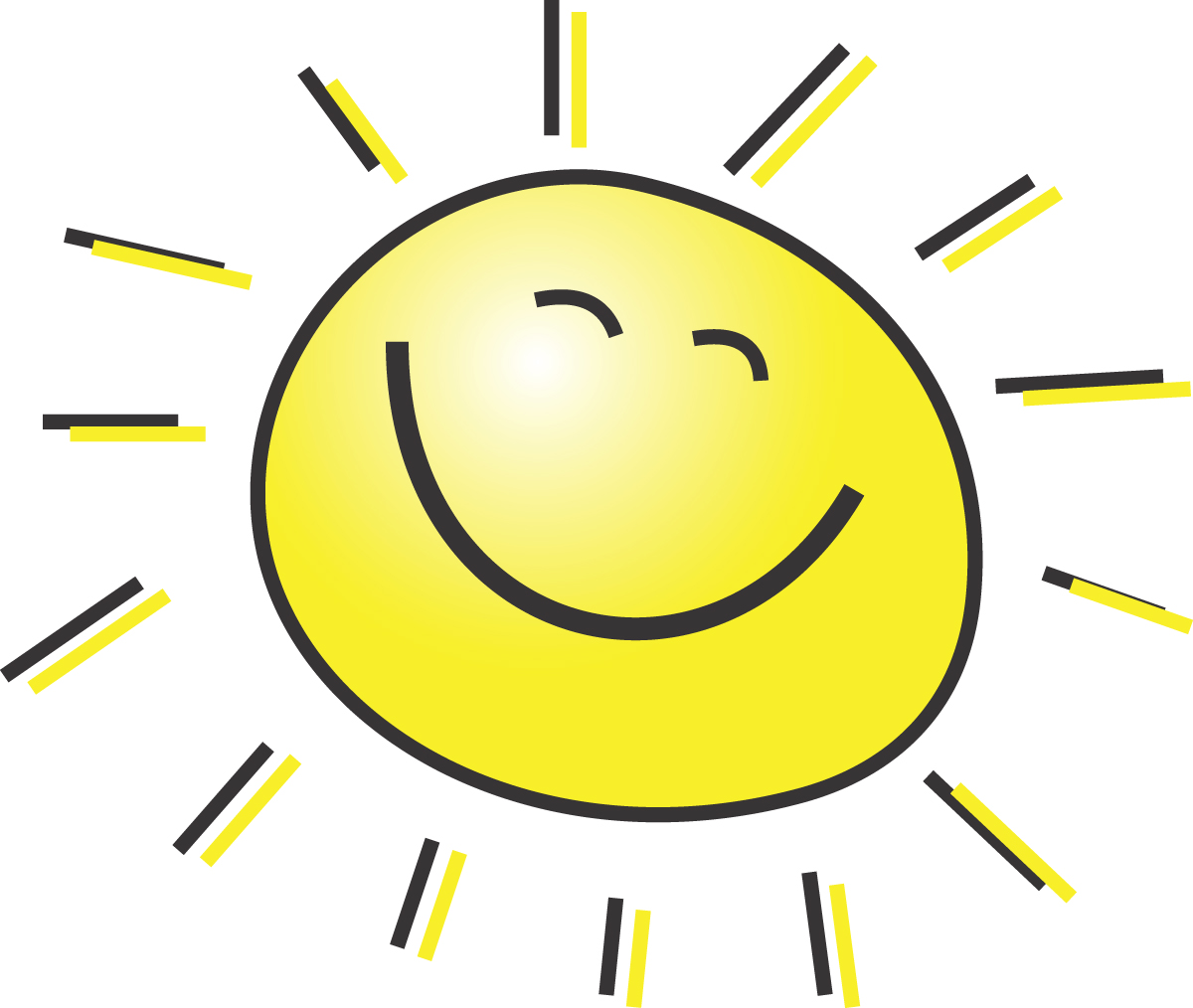 2019 Registration InformationChild’s Name:_______________________________________________Siblings also at CCNS camp:___________________________________Birthdate:________________ Age:___________Sex:_______________*Allergies:__________________________________________________Address:___________________________________________________Parents/Guardian Name:______________________________________Home Phone:_______________________________________________  Cell:______________________________________________________Email:_____________________________________________________Local Emergency Contacts (must have 2 contacts)     Name/Address/Cell/Phone: 1._______________________________________________________2._______________________________________________________*Medical Forms and Allergy paperwork:Exams dated within one year are due before or on the 1st day of camp.If your child has a nut or other allergy please contact Ann Leibell, dandaleibell@optonline.net, at least one week prior to start of camp so you can complete necessary forms.Christ Church Nursery School/59 Church Road/Easton, CT 06612(203)268-0792/www.CCNSeaston.comcontact: Ann Leibell, Dir.  www.dandaleibell@optonline.netCCNS Sunshine  Summer Camp(please keep a copy of this page for yourself )Get ready for loads of summer fun!! We have exciting weekly themes with crafts, water play, games, and special guests.Child’s Name:____________________________        Birthdate________3 to 5 year olds(must be 3 by June 1st)Mon-Thurs 9:15 – 1:00 pm $180/wkPlease provide nut free snack and lunchWeek 1: June 3-6    ______                  No camp week of July 4thWeek 2: June 10-13 ______                 Week 5: July 8-11 _____Week 3: June 17-20 ______                 Week 6:  July 15-18 _____Week 4: June 24-27 ______                 Week 7:  July 22-25 _____*Total Tuition due:________Drop off 2 year olds(must be 2 by May 31st)Tues, Wed, Thurs 9:15 – 12:00 $112/wkPlease provide nut free snackWeek 1:  June 4-6_______	           No camp week of July 4thWeek 2: June 11-13______                 Week 5: July 9-11 ______Week 3:  June 18-20______                Week 6: July 16-18______Week 4: June 25-27_____                   Week 7: July 23-25______*Total Tuition due:_______CAMP FEES*Total Tuition Due by May 17thA 50% deposit (or full payment) is due upon registrationSibling Discount:  2nd child receives a 10% discount50% Deposit________   or Pay in Full____________*It is fine to add additional weeks later if space is available.*Christ Church Nursery School/59 Church Road/Easton, CT 06612(203)268-0792/www.CCNSeaston.comcontact: Ann Leibell, Dir.  www.dandaleibell@optonline.net